                         КАРАР                                                                                  РЕШЕНИЕ                                                       37-е заседание 27-го созываО секретаре 37-го заседания Совета сельского поселения Ключевский сельсовет МР Аскинский район Республики Башкортостан 27-созыва    В соответствии со статьей 35 Регламента Совета сельского поселения Ключевский сельсовет муниципального района Аскинский район Республики Башкортостан двадцать седьмого созыва Совет сельского поселения Ключевский сельсовет муниципального района Аскинский район Республики Башкортостан  р е ш и л:                Избрать секретаря очередного 37-го заседания Совета сельского поселения Ключевский сельсовет муниципального района Аскинский район Республики Башкортостан 27-го созыва в составе:Селянину Флариду Фауиловну  –  депутата избирательного  округа № 3Главасельского поселения Ключевский сельсовет муниципального района Аскинский район Республики БашкортостанМ.П. Селянин28 марта 2019 г.№171с. КлючиБАШҠОРТОСТАН РЕСПУБЛИКАҺЫАСҠЫН РАЙОНЫМУНИЦИПАЛЬ РАЙОНЫНЫҢКЛЮЧИ АУЫЛ  СОВЕТЫАУЫЛ  БИЛӘМӘҺЕ СОВЕТЫ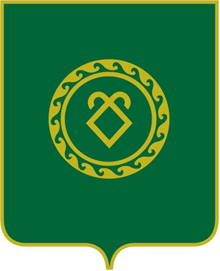                                   СОВЕТСЕЛЬСКОГО ПОСЕЛЕНИЯКЛЮЧЕВСКИЙ СЕЛЬСОВЕТМУНИЦИПАЛЬНОГО РАЙОНААСКИНСКИЙ РАЙОНРЕСПУБЛИКИ БАШКОРТОСТАН